Open Deaf NBDSF Orienteering Championships
LTU, Vilnius, 2014-05-28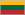 RezultataiGrupė W21Rinktis  Sprintas  Vidutinė   Open Deaf NBDSF Orienteering Championships
LTU, Vilnius, 2014-05-28RezultataiGrupė M45Rinktis  Sprintas  Vidutinė   Open Deaf NBDSF Orienteering Championships
LTU, Vilnius, 2014-05-28RezultataiGrupė M21Rinktis  Sprintas  Vidutinė   Open Deaf NBDSF Orienteering Championships
LTU, Vilnius, 2014-05-28RezultataiGrupė W21Trasa 3.6 km 18 KPRinktis  Sprintas  Vidutinė   Open Deaf NBDSF Orienteering Championships
LTU, Vilnius, 2014-05-28RezultataiGrupė M45Trasa 3.6 km 18 KPRinktis  Sprintas  Vidutinė   Open Deaf NBDSF Orienteering Championships
LTU, Vilnius, 2014-05-28RezultataiGrupė M21Trasa 5.2 km 23 KPRinktis  Sprintas  Vidutinė   Atviros Baltijos orientavimosi sporto pirmenybės
LTU, Gražutė, Salakas, Zarasų raj., 2014-05-31RezultataiGrupė W21DTrasa 8.5 km 19 KPRinktis  suma  1 diena  2 diena   Atviros Baltijos orientavimosi sporto pirmenybės
LTU, Gražutė, Salakas, Zarasų raj., 2014-05-31RezultataiGrupė M21DTrasa 11.7 km 23 KPRinktis  suma  1 diena  2 diena   Atviros Baltijos orientavimosi sporto pirmenybės
LTU, Gražutė, Salakas, Zarasų raj., 2014-05-31RezultataiGrupė M45DTrasa 6.6 km 16 KPRinktis  suma  1 diena  2 diena   VietaPavardė, VardasŠalisKlubas, MiestasLaikasmin/km1Fedoseieva HannaUKR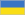 UKR16:042Melnyk IanaUKRUKR16:453Volungevičienė JuditaLTULTU17:304Katinaitė SandraLTULTU17:365Kaunelytė RasaLTULTU17:536Kulbokaitė AdrijaLTULTU18:027Bida TetianaUKRUKR18:298Androsovich HannaUKRUKR19:049Lukasczyk UlrikaFIN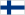 FIN19:5110Rosnik MarinaRUS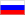 RUS20:2011Vare IlviEST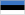 EST21:1112Diržiūtė GedvilėLTULTU21:4213Navikaitė LauraLTULTU21:5914Žegytė AgnėLTULTU24:4115Kraze IvetaLAT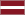 LAT25:5716Intsone AgitaLATLAT26:0917Krama IngunaLATLAT28:0118Mace PatriciaUSA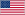 USA37:52VietaPavardė, VardasŠalisKlubas, MiestasLaikasmin/km1Lavryk OlegUKRUKR17:362Kubaitis ArūnasLTULTU18:443Betlem MattiESTEST19:454Krams AndisLATLAT23:375Mace MarkUSAUSA27:466Mir- Mackievicz MarekDEN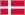 DEN38:55VietaPavardė, VardasŠalisKlubas, MiestasLaikasmin/km1Kuzminskis TomasLTULTU14:582Plakhotnik DmytroUKRUKR15:333Remeika VytautasLTULTU16:064Sankin OleksandrUKRUKR16:215Nikolaenko RuslanUKRUKR16:226Songinas VytautasLTULTU16:247Roskop SergiiUKRUKR16:258Surenyan NverUKRUKR17:379Popov AlexanderRUSRUS18:0810Levin DmytroUKRUKR18:2811Mikhailiukou MikhailBLR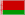 BLR18:3212Mazur MykhayloUKRUKR19:1113Petrov AntonUKRUKR19:4114Melashenko DmytroUKRUKR20:2815Fedoseienko VolodymyrUKRUKR21:0116Melin JesperSWE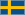 SWE22:4217Perminov AndreyRUSRUS24:3518Koveckis RokasLTULTU29:1819Vikkelso Lars RybergDENDEN32:3120Kriauza MangirdasLTULTU39:14Volungevičius MantasLTULTUdsqWells TomUSAUSAdsqLehtonen MarkoFINFINdsqVietaPavardė, VardasŠalisKlubas, MiestasLaikasmin/kmMelnyk IanaUKRUKR41:5911:35Androsovich HannaUKRUKR43:4712:051Katinaitė SandraLTULTU45:4012:36Bida TetianaUKRUKR46:5312:562Kaunelytė RasaLTULTU47:5613:133Volungevičienė JuditaLTULTU47:5713:144Kulbokaitė AdrijaLTULTU48:4113:26Fedoseieva HannaUKRUKR49:4513:435Kraze IvetaLATLAT53:1414:41Rosnik MarinaRUSRUS56:2315:336Diržiūtė GedvilėLTULTU1:00:0416:347Lukasczyk UlrikaFINFIN1:05:5318:108Navikaitė LauraLTULTU1:07:5318:449Intsone AgitaLATLAT1:21:4022:3210Vare IlviESTEST1:22:0122:3811Žegytė AgnėLTULTU1:23:3023:02Mace PatriciaUSAUSA1:52:4131:05Remeikienė MarijaBLRLTUdsqKrama IngunaLATLATdsqVietaPavardė, VardasŠalisKlubas, MiestasLaikasmin/km1Krams AndisLATLAT47:5413:132Kubaitis ArūnasLTULTU1:02:1317:103Betlem MattiESTEST1:09:1619:06Mace MarkUSAUSA2:08:4035:30Mir- Mackievicz MarekDENDENdsqLavryk OlegUKRVietaPavardė, VardasŠalisKlubas, MiestasLaikasmin/km1Kuzminskis TomasLTULTU42:548:10Sankin OleksandrUKRUKR45:298:40Plakhotnik DmytroUKRUKR51:459:512Remeika VytautasLTULTU53:1510:09Nikolaenko RuslanUKRUKR53:5410:163Songinas VytautasLTULTU55:2510:33Popov AlexanderRUSRUS55:5010:38Surenyan NverUKRUKR58:0311:03Roskop SergiiUKRUKR1:01:0811:39Petrov AntonUKRUKR1:01:1611:404Volungevičius MantasLTULTU1:02:4311:57Mikhailiukou MikhailBLRBLR1:10:1013:22Melashenko DmytroUKRUKR1:11:4513:405Koveckis RokasLTULTU1:15:1414:20Mazur MykhayloUKRUKR1:15:2414:22Fedoseienko VolodymyrUKRUKR1:29:2917:03Perminov AndreyRUSRUS1:32:0017:31Levin DmytroUKRUKRdsqVikkelso Lars RybergDENDENdsqMelin JesperSWESWEdsqLehtonen MarkoFINFINdsqKriauza MangirdasLTULTUdsqWells TomUSAUSAdnfVietaPavardė, VardasŠalisKlubas, MiestasLaikasmin/km1Bida TetianaUKRUkraina1:07:147:552Fedoseieva HannaUKRUkraina1:08:238:033Kulbokaitė AdrijaLTULietuva1:10:168:164Kaunelytė RasaLTULietuva1:13:058:365Melnyk IanaUKRUkraina1:13:128:376Katinaitė SandraLTULietuva1:13:378:407Volungevičienė JuditaLTULietuva1:15:428:548Rosink MarinaRUSRusija1:18:289:149Androsovich HannaUKRUkraina1:20:379:2910Intsone AgitaLATLatvija1:45:0012:2111Lukasczyk UlrikaFINSuomija1:45:3312:2512Žegytė AgnėLTULietuva1:52:4713:1613Vare IlviESTEstija2:01:3914:1914Kraze IvetaLATLatvija2:22:1716:4415Remeikienė MarijaBLRBaltarusija2:29:2217:3416Krama IngunaLATLatvija2:33:1518:02VietaPavardė, VardasŠalisKlubas, MiestasLaikasmin/km1Kuzminskis TomasLTULietuva1:03:495:272Sankin OleksandrUKRUkraina1:12:436:133Remeika VytautasLTULietuva1:14:136:214Popov AlexanderRUSRusija1:15:516:295Plakhotnik DmytroUKRUkraina1:17:266:376Volungevičius MantasLTULietuva1:19:496:497Songinas VytautasLTULietuva1:23:287:088Nikolaenko RuslanUKRUkraina1:23:357:099Roskop SergiiUKRUkraina1:29:057:3710Petrov AntonUKRUkraina1:29:307:3911Mazur MykhayloUKRUkraina1:35:418:1112Surenyan NverUKRUkraina1:35:598:1213Lehtonen MarkoFINSuomija, Minsk1:37:588:2214Koveckis RokasLTULietuva1:49:279:2115Melashenko DmytroUKRUkraina1:49:449:2316Mikhailiukou MikhailBLRBaltarusija2:01:3410:23Perminov AndreyRUSRusijadsqVikkelso Karl RybergDENDanijadsqMelin JesperSWEŠvedija, VilniusdsqVietaPavardė, VardasŠalisKlubas, MiestasLaikasmin/km1Krams AndisLATLatvija54:168:132Lavryk OlegUKRUkraina55:478:27Levin DmytroUKRUkraina58:548:55Fedoseienko VolodymyrUKRUkraina1:05:5810:003Kubaitis ArūnasLTULietuva1:08:0210:184Betlem MattiESTEstija1:22:2612:29Wells TomUSAJAV1:56:4317:41Mace PatriciaUSAJAV1:56:5417:435Mir Mackiewicz MarekDENDanija2:07:2019:18Mace MarkUSAJAVdsq